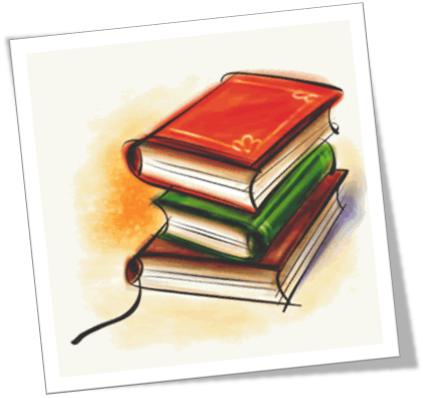 Materiały pochodzą z Platformy Edukacyjnej Portalu www.szkolnictwo.plWszelkie treści i zasoby edukacyjne publikowane na łamach Portalu www.szkolnictwo.pl  mogą być wykorzystywane przez jego Użytkowników wyłącznie w zakresie własnego użytku osobistego oraz do użytku w szkołach podczas zajęć dydaktycznych. Kopiowanie, wprowadzanie zmian, przesyłanie, publiczne odtwarzanie i wszelkie wykorzystywanie tych treści do celów komercyjnych jest niedozwolone. Plik można dowolnie modernizować na potrzeby własne oraz do wykorzystania w szkołach podczas zajęć dydaktycznych. 


„Matematyka nie posiada symboli na mętne myśli.”Henri Poincaré PIERWIASTKINa pewno znasz już słowo „pierwiastek” na przykład z chemii. A czy wiesz co oznacza sformułowanie „pierwiastek” w matematyce? Otóż w matematyce istnieje działanie nazywane pierwiastkowaniem, jest ono ściśle związane z potęgowaniem…ZASTANÓW SIĘ:Jaką liczbę nieujemną (to znaczy większą lub równą 0) należy podnieść do kwadratu (czyli do drugiej potęgi) aby otrzymać:
Jaką liczbę należy podnieść do sześcianu (czyli do trzeciej potęgi) aby otrzymać:
W pierwszym przypadku są to liczby: 
W drugim przypadku mamy:

Takie szukanie liczb, które podniesione do odpowiedniej potęgi, dadzą nam liczbę podaną wcześniej, nosi nazwę pierwiastkowania.


	PIERWIASTEK KWADRATOWY (STOPNIA 2) Z LICZBY NIEUJEMNEJ, 
wtedy i tylko wtedy, gdy: 
 Czyli: pierwiastek kwadratowy z liczby nieujemnej a, to taka liczba nieujemna b, która podniesiona do kwadratu da nam liczbę a.PRZYKŁADY 		ponieważ		  		ponieważ		  		ponieważ		  		ponieważ		  		ponieważ		 Dlaczego bierzemy pod uwagę tylko liczby nieujemne? Spróbuj znaleźć liczbę, która podniesiona do kwadratu da nam -4, inaczej mówiąc oblicz …
Oczywiście taka liczba nie istnieje, ponieważ jakakolwiek liczba podniesiona do potęgi drugiej, da nam liczę nieujemną!PIERWIASTEK SZEŚCIENNY (STOPNIA 3) Z DOWOLNEJ LICZBY 

wtedy i tylko wtedy, gdy: 
 Czyli: pierwiastek sześcienny z liczby a, to taka liczba b, która podniesiona do sześcianu da nam liczbę a.PRZYKŁADY 		ponieważ		  		ponieważ		  		ponieważ		  	ponieważ		  	ponieważ		  		ponieważ		 PIERWIASTEK  STOPNIA n , n ≥ 2 
wtedy i tylko wtedy, gdy: 
 Czyli: pierwiastek n-tego stopnia z liczby a, to taka liczba b, która podniesiona do n-tej potęgi da nam liczbę a.Według przyjętych tu zasad dla n parzystych a musi być liczbą nieujemną.DLA DOCIEKLIWYCH…Pierwiastek arytmetyczny jest zawszę liczbą nieujemną i może być wyciągnięty tylko z liczby nieujemnej, niezależnie od stopnia. Przypadek, kiedy pierwiastek traktujemy jako rozwiązanie równania bn = a nazywamy pierwiastkiem algebraicznym. Zasady określania pierwiastków przyjęte w tej lekcji (pierwiastki o stopniu parzystym jako pierwiastki arytmetyczne; pierwiastki o stopniu nieparzystym jako pierwiastki algebraiczne) stosowane są w nauczaniu, w celu ułatwienia zrozumienia pierwiastkowania jako działania…DZIAŁANIA NA PIERWIASTKACHOto kilka zasad obowiązujących przy wykonywaniu działań na pierwiastkach:Przykłady:
 DZIAŁANIA NA PIERWIASTKACH
Przykłady:



DZIAŁANIA NA PIERWIASTKACH
DZIAŁANIA NA PIERWIASTKACHPrzykłady:
DZIAŁANIA NA PIERWIASTKACHPrzykłady:
CIEKAWOSTKA

Pierwiastek można zapisać przy pomocy potegi o wykładniku wymiernym:PRZYKŁADOWE ZADANIA1.Oblicz:
	zgodnie ze wzorem , oraz zasadą że potęgi o
                               parzystym wykładniku są liczbami nieujemnymi.2. Wyłącz czynnik przed znak pierwiastka:
 	PRZYKŁADOWE ZADANIA3. Zapisz krócej:

Dodawanie i odejmowanie możemy wykonać tylko w przypadku, gdy mamy do czynienia z pierwiastkami tego samego stopnia z tych samych liczb.
4. Oblicz:
ZadaniaWybórTest:
1.Oblicz: 
6
4
36
122. Oblicz: 
12
-12
4
-43. Oblicz: 
126324. Oblicz: 
4
8
2
165. Oblicz: 
9
6
36
286. Oblicz: 
163
97. Oblicz: 3-31/3-1/38. Oblicz:  10
1001149. Oblicz 84
-8-410. Oblicz: 1/8281/241212527-125642 
22 = 411 
112 = 1215 
52 = 253 
33 = 27-5 
(-5)3 = -1254 
43 = 647-4991032(48)^1/2(192)^1/381124Nie istnieje204:52,5240616